/08 RM04244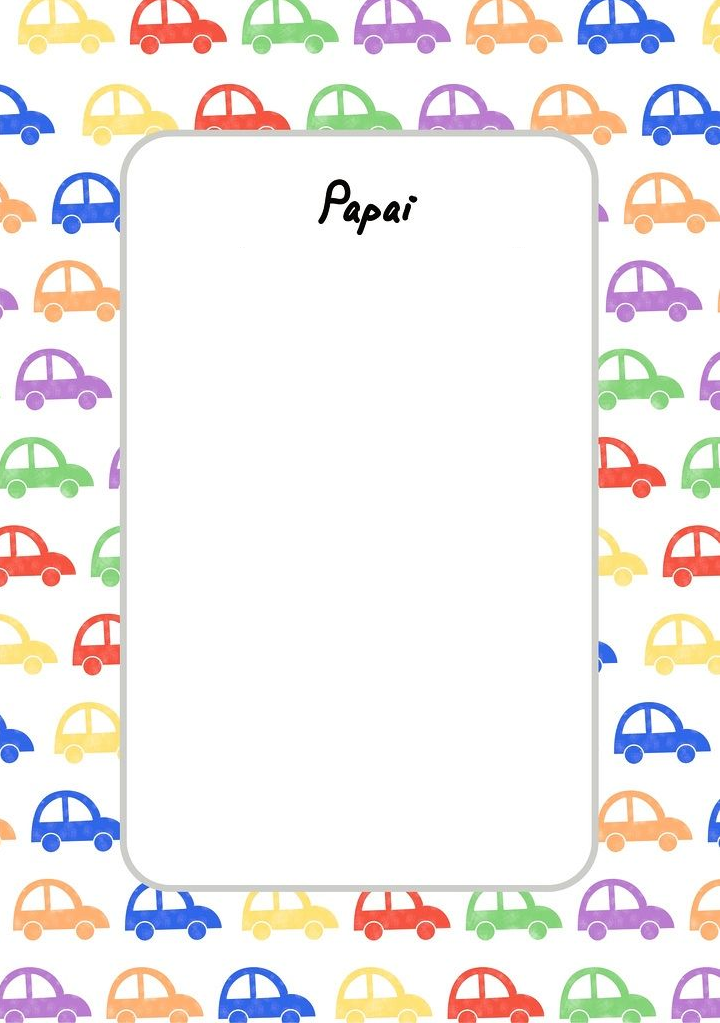 